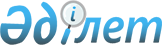 О внесении изменений в решение Хромтауского районного маслихата от 20 января 2020 года № 416 от "Об утверждении бюджета Копинского сельского округа на 2020-2022 годы"
					
			С истёкшим сроком
			
			
		
					Решение Хромтауского районного маслихата Актюбинской области от 6 ноября 2020 года № 536. Зарегистрировано Департаментом юстиции Актюбинской области 16 ноября 2020 года № 7652. Прекращено действие в связи с истечением срока
      В соответствии со статьей 109-1 Бюджетного кодекса Республики Казахстан от 4 декабря 2008 года и статьи 6 Закона Республики Казахстан от 23 января 2001 года "О местном государственном управлении и самоуправлении в Республике Казахстан", Хромтауский районный маслихат РЕШИЛ:
      1. Внести в решение Хромтауского районного маслихата от 20 января 2020 года № 416 "Об утверждении бюджета Копинского сельского округа на 2020-2022 годы" (зарегистрированное в Реестре государственной регистрации нормативных правовых актов № 6784, опубликованное 30 января 2020 года в эталонном контрольном банке нормативных правовых актов Республики Казахстан в электронном виде) следующие изменения:
      в пункте 1:
      в подпункте 1):
      доходы- цифры "85 177,0" заменить цифрами "95 325,0";
      в том числе:
      поступления трансфертов – цифры "82 377,0" заменить цифрами "92 525,0".
      в подпункте 2):
      затраты- цифры "85 177,0" заменить цифрами "95 325,0".
      2. Приложение к указанному решению изложить в новой редакции согласно приложению к настоящему решению.
      3. Государственному учреждению "Аппарат Хромтауского районного маслихата" в установленном законодательством порядке обеспечить государственную регистрацию настоящего решения в Департаменте юстиции Актюбинской области.
      4. Настоящее решение вводится в действие с 1 января 2020 года. Бюджет Копинского сельского округа на 2020 год
					© 2012. РГП на ПХВ «Институт законодательства и правовой информации Республики Казахстан» Министерства юстиции Республики Казахстан
				
      Председатель сессии 
Хромтауского районного маслихата 

А. Габбасов

      Секретарь Хромтауского 
районного маслихата 

Д. Мулдашев
Приложение к решению Хромтауского районного маслихата от 6 ноября 2020 года № 536приложение 1 к решению Хромтауского районного маслихата № 416 от 20 января 2020 года
Категория
Категория
Категория
Категория
сумма (тысяч тенге)
Класс
Класс
Класс
сумма (тысяч тенге)
Подкласс
Подкласс
сумма (тысяч тенге)
наименование
сумма (тысяч тенге)
1
2
3
4
5
1
2
3
4
5
I. Доходы
95 325,0
1
Налоговые поступления
2 800,0
01
Подоходный налог
1 186,0
2
Индивидуальный подоходный налог
1 186,0
04
Налоги на собственность
1 614,0
1
Налоги на имущество
92,0
3
Земельный налог
82,0
4
Налог на транспортные средства
1 440,0
4
Поступления трансфертов
92 525,0
02
Трансферты из вышестоящих органов государственного управления
92 525,0
3
Трансферты из районного (города областного значения) бюджета
92 525,0
Функциональная группа
Функциональная группа
Функциональная группа
Функциональная группа
Функциональная группа
сумма (тысяч тенге)
Функциональная подгруппа
Функциональная подгруппа
Функциональная подгруппа
Функциональная подгруппа
сумма (тысяч тенге)
Администратор бюджетных программ
Администратор бюджетных программ
Администратор бюджетных программ
сумма (тысяч тенге)
Программа
Программа
сумма (тысяч тенге)
Наименование
сумма (тысяч тенге)
1
2
3
4
5
6
II. Затраты
95 325,0
01
Государственные услуги общего характера
21 376,0
1
Представительные, исполнительные и другие органы, выполняющие общие функции государственного управления
21 376,0
124
Аппарат акима, города районного значения, села, поселка, сельского округа
21 376,0
001
Услуги по обеспечению деятельности акима города районного значения, села, поселка, сельского округа
21 376,0
015
Услуги по обеспечению деятельности акима города районного значения, села, поселка, сельского округа
21 376,0
04
Образование 
54 511,0
1
Дошкольное воспитание и обучение
54 511,0
124
Аппарат акима города районного значения, села, поселка, сельского округа
54 511,0
004
Дошкольное воспитание и обучение и организация медицинского обслуживания в организациях дошкольного воспитания и обучения
27 911,0
041
Реализация государственного образвательного заказа в дошкольных организацииях образования
26 600,0 
06
Социальная помощь и социальное обеспечение
1 478,0
2
Социальное помощь
1 478,0
124
Аппарат акима города районного значения, села, поселка, сельского округа
1 478,0
003
Оказание социальной помощи нуждающимся гражданам на дому
1 478,0
07 
Жилищно-коммунальное хозяйство
3 853,0
3
Благоустройство населенных пунктов
3 853,0
124
Аппарат акима города районного значения, села, поселка, сельского округа
3 853,0
008
Благоустройство и озеленение
853,0
009
Обеспечение санитарии населенных пунктов
500,0
011
Благоустройство и озеленение населенных пунктов
2 500,0
12
Транспорт и коммуникации
5 797,0
1
Автомобильный транспорт 
5 797,0
124
Аппарат акима города районного значения, села, поселка, сельского округа
5 797,0
013
Обеспечение функционирования автомобильных дорог в городах районного значения, селах, поселках, сельских округах
3 500,0
045
Капитальный и средний ремонт автомобильных дорог в городах районного значения, селах, поселках, сельских округах
2 297,0
13
Прочие
8 310,0
9
Прочие
8 310,0
124
Аппарат акима города районного значения, села, поселка, сельского округа
8 310,0
040
Реализация мероприятий для решения вопросов обустройства населенных пунктов в реализацию мер по содействию экономическому развитию регионов в рамках Государственной программы развития регионов до 2025 года 
8 310,0